Assessment Guidance Risk AssessmentRisk AssessmentRisk AssessmentRisk AssessmentRisk AssessmentRisk Assessment for the activity ofStudent Christian Movement – Monday evening regular meeting (Discussion groups for prayer/reflection/community bonding purposes)Student Christian Movement – Monday evening regular meeting (Discussion groups for prayer/reflection/community bonding purposes)Date21/09/2022Unit/Faculty/DirectorateAssessorLuke Williams (SCM Treasurer)Luke Williams (SCM Treasurer)Line Manager/SupervisorSigned off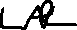 PART A PART A PART A PART A PART A PART A PART A PART A PART A PART A PART A (1) Risk identification(1) Risk identification(1) Risk identification(2) Risk assessment(2) Risk assessment(2) Risk assessment(2) Risk assessment(3) Risk management(3) Risk management(3) Risk management(3) Risk managementHazardPotential ConsequencesWho might be harmed(user; those nearby; those in the vicinity; members of the public)InherentInherentInherentResidualResidualResidualFurther controls (use the risk hierarchy)HazardPotential ConsequencesWho might be harmed(user; those nearby; those in the vicinity; members of the public)LikelihoodImpactScoreControl measures (use the risk hierarchy)LikelihoodImpactScoreFurther controls (use the risk hierarchy)Injuries from tripping and fallingMinor injuriessociety members224No one will be left alone in the building123Food Poisoning and reactionsFood poisoning, allergic reactionsThose present224All food eaten will be within its sell-by date or prepared with supervision. Ingredients must be clearly labelled or if required forbidden given severe enough reactions123Hot drink preparation and consumptionScaldingHot drink drinkers224Always carry hot drinks carefully, be diligent in mopping up spills. Keep other hands away while pouring hot water, warn others when passing hot drinks to them that said beverage is hot, never leave hot drinks unattended if on unstable surfaces, place hot drinks in the centre of tables where possible. Keep drinks away from moving articles of paper122Fire from candlesFire and burningPeople inside the Faith and Reflection Centre and wider building(s)248Faith and Reflection Centre Guidelines on the use of candles will be adhered to144Manual Handling of furnitureMuscular injury, bone fracture, bruisingThose handling furniture and those in the vicinity224Manual handling only to be carried out by those with training through uniworkforce. All heavy items are to be carried in pairs, and lifted with their knees, keeping the back straight. If the item is too heavy, ask for assistance.122PART B – Action PlanPART B – Action PlanPART B – Action PlanPART B – Action PlanPART B – Action PlanPART B – Action PlanPART B – Action PlanPART B – Action PlanRisk Assessment Action PlanRisk Assessment Action PlanRisk Assessment Action PlanRisk Assessment Action PlanRisk Assessment Action PlanRisk Assessment Action PlanRisk Assessment Action PlanRisk Assessment Action PlanPart no.Action to be taken, incl. CostBy whomTarget dateTarget dateReview dateOutcome at review dateOutcome at review dateResponsible manager’s signature: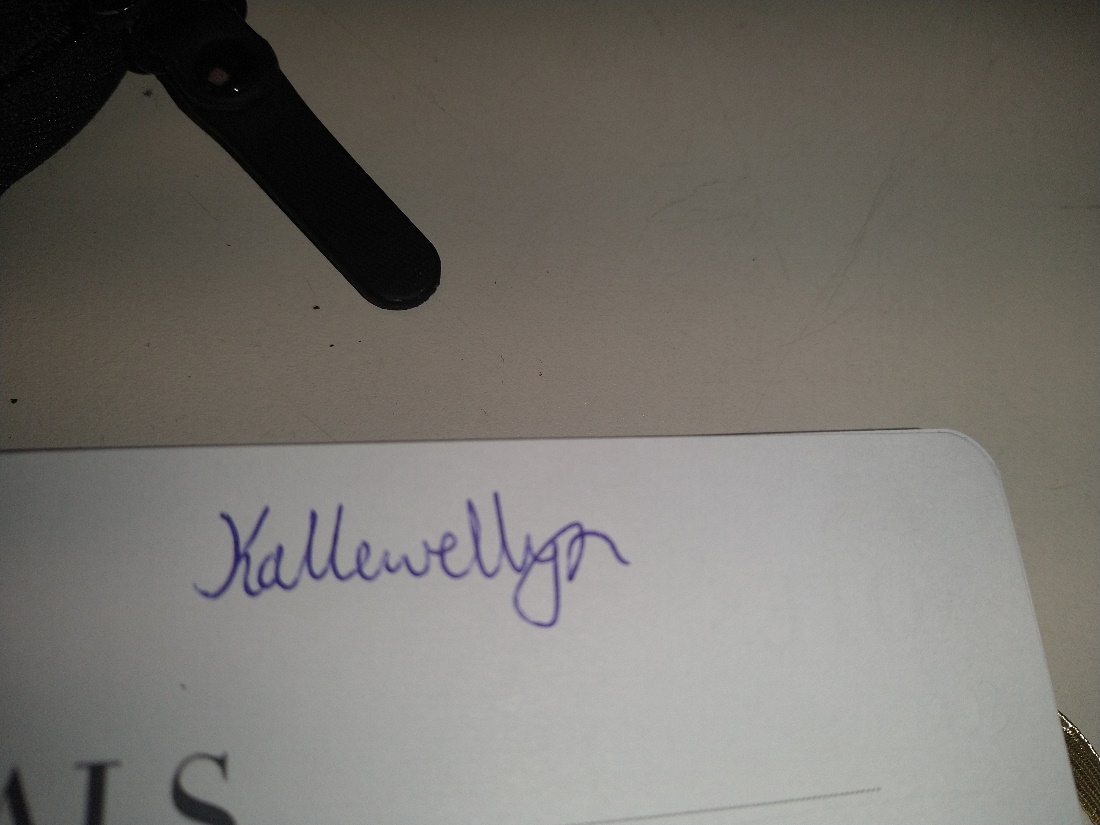 Responsible manager’s signature:Responsible manager’s signature:Responsible manager’s signature:Responsible manager’s signature:Responsible manager’s signature:Responsible manager’s signature:Responsible manager’s signature:Print name: Katy LlewellynPrint name: Katy LlewellynPrint name: Katy LlewellynPrint name: Katy LlewellynDate:26/9Print name:Print name:DateEliminateRemove the hazard wherever possible which negates the need for further controlsIf this is not possible then explain whySubstituteReplace the hazard with one less hazardousIf not possible then explain whyPhysical controlsExamples: enclosure, fume cupboard, glove boxLikely to still require admin controls as wellAdmin controlsExamples: training, supervision, signagePersonal protectionExamples: respirators, safety specs, glovesLast resort as it only protects the individualLIKELIHOOD5510152025LIKELIHOOD448121620LIKELIHOOD33691215LIKELIHOOD2246810LIKELIHOOD11234512345IMPACTIMPACTIMPACTIMPACTIMPACTImpactImpactHealth & Safety1Trivial - insignificantVery minor injuries e.g. slight bruising2MinorInjuries or illness e.g. small cut or abrasion which require basic first aid treatment even in self-administered.  3ModerateInjuries or illness e.g. strain or sprain requiring first aid or medical support.  4Major Injuries or illness e.g. broken bone requiring medical support >24 hours and time off work >4 weeks.5Severe – extremely significantFatality or multiple serious injuries or illness requiring hospital admission or significant time off work.  LikelihoodLikelihood1Rare e.g. 1 in 100,000 chance or higher2Unlikely e.g. 1 in 10,000 chance or higher3Possible e.g. 1 in 1,000 chance or higher4Likely e.g. 1 in 100 chance or higher5Very Likely e.g. 1 in 10 chance or higher